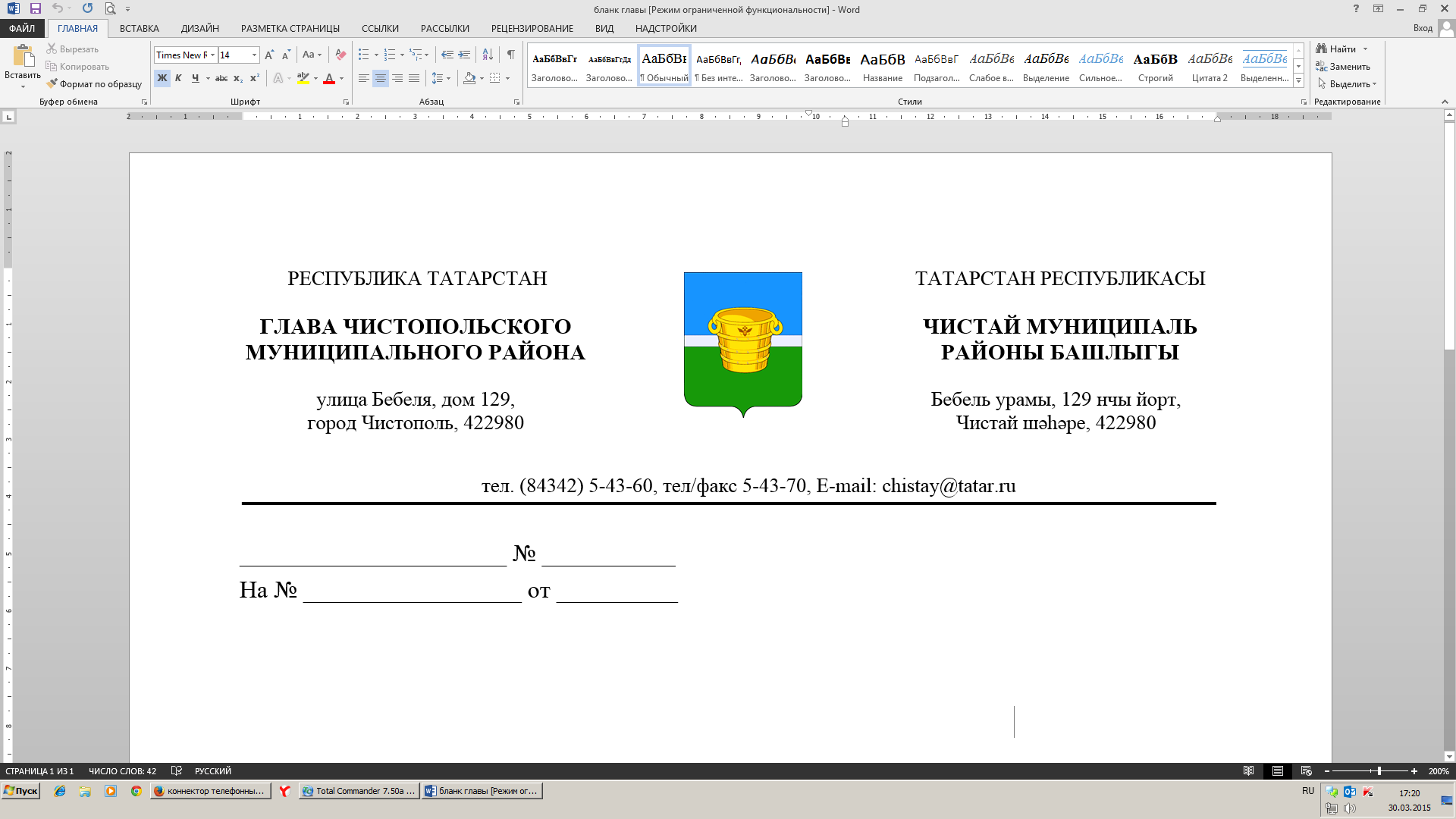 О поощрении Благодарственным письмом главы Чистопольскогомуниципального района Поощрить Благодарственным письмом главы Чистопольского муниципального района Республики Татарстан:Ефимова Андрея Тихоновича за активную гражданскую позицию и инициативное участие в общественной  жизни Муслюмкинского сельского поселения;Махмутова Альфиса Ринатовича, водителя добровольной пожарной команды Муслюмкинского сельского поселения, за добросовестный труд и инициативное участие в общественной  жизни Муслюмкинского сельского поселения.Глава Чистопольскогомуниципального района                                                                                  Д.А. Иванов                   № 47                   № 47                               от 15 февраля 2018 год______                               от 15 февраля 2018 год______           Распоряжение                                                              Боерык           Распоряжение                                                              Боерык